O God, whom neither time nor space       Hymnal 1982 no. 251        Melody: London New       C.M.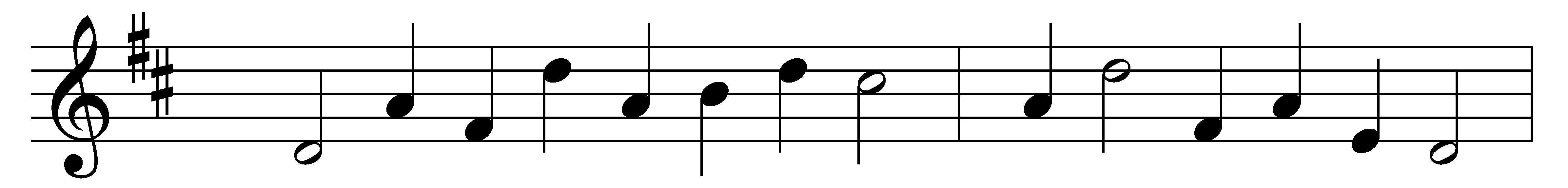 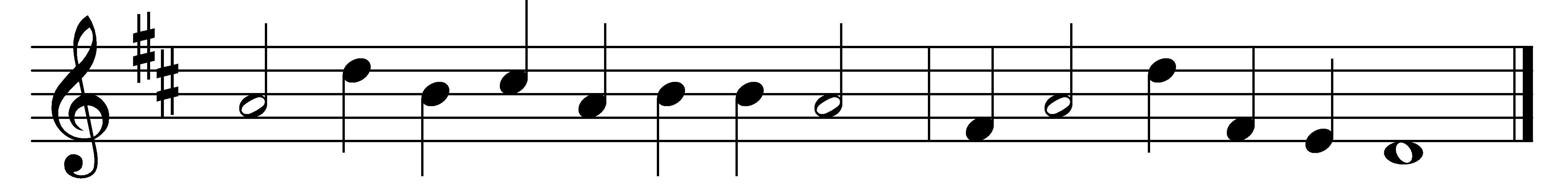 O God, whom neither time nor spacecan limit, hold, or bind,look down from heaven, thy dwelling-place,with love for humankind.Another year its course has run;thy loving care renew:forgive the ill that we have done,the good we failed to do.In doubt or danger, all our days,be near to guard us still;let all our thoughts and all our waysbe governed by thy will.O help us here on earth to livefrom selfish passions free;to us at last in mercy giveeternal life with thee.Words: Horace Smith (1836-1922) and othersMusic: Melody from The Psalmes of David in Prose and Meeter (1635), harmonised by John Playford (1623-1686)